ДНІПРОПЕТРОВСЬКА АКАДЕМІЯ МУЗИКИ ім. М. ГЛІНКИвул. Ливарна, 10, м. Дніпро, 49044; тел.. (056) 720-92-82; е-mail: dkdpua@gmail.com   www.dk.dp.ua.	         _______________________________________________________________ОГЛЯД—КОНКУРС                                                                                                   УЧНІВ ПОЧАТКОВИХ СПЕЦІАЛІЗОВАНИХ МИСТЕЦЬКИХНАВЧАЛЬНИХ ЗАКЛАДІВ ТА ДИТЯЧИХ ШКІЛ МИСТЕЦТВ«ДЖАЗОВА   МУЗИКА»Метою огляду-конкурсу є  підтримка  обдарованої молоді районних початкових спеціалізованих мистецьких навчальних закладів, дитячих шкіл мистецтв та центрів дитячої і юнацької творчості, виявлення та підвищення їх виконавського рівня, розвиток та популяризація джазової культури.Огляд-конкурс відбудеться 3 квітня 2021 р. у приміщенні Дніпропетровської  академії музики ім. М. Глинки.В огляді-конкурсі можуть взяти участь учні початкових спеціалізованих мистецьких навчальних закладів, дитячих шкіл мистецтв та центрів дитячої і юнацької творчості.Огляд- конкурс проходитиме у трьох номінаціях:соліст-інструменталіст;вокаліст;ансамбль.УМОВИ  ОГЛЯДУ-КОНКУРСУПрограма виступу повинна  включати  2  різнохарактерні  стандарта, загальною  тривалістю до 7  хвилин.За підсумками    виступів   будуть   визначені    переможці, які   нагороджуються    дипломами,  грамотами.                  У разі неможливості провести конкурс  в звичайному режимі, конкурс буде проведено on-line, тобто через відеозапис , про що буде повідомлено  додатково.Заявки  на  участь  в  огляді-конкурсі приймаються до  12 березня 2021 р.Оплата  всіх  витрат за  рахунок  організацій, що відряджають.ФОРМА ЗАЯВКИ  УЧАСНИКА  Прізвище________________________________________________________Ім’я________________________________________________________________               По батькові_____________________________________________________               Рік народження_______________________________________________               Телефон моб./дом.____________________________________________              Місто,  назва навчального закладу______________________	______________________________________________________________________               Спеціальність __________________________________________________               ПІБ викладача__________________________________________________Конкурсна програма________________________________________________________________________________________________________________________________________________________________________Хронометраж________________________________________________З вимогами конкурсу згоден______________________________Дата					ПідписЗаявки на участь  надсилати за адресою:49044, м. Дніпропетровськ, вул. Ливарна,10,  тел. (056) 720-92-82;Завідувач кафедри «Оркестрові інструменти»Горовий  Сергій Гавриловичмоб. тел. 0672618621E-mail: gortrom2@ukr.netДНІПРОПЕТРОВСЬКА АКАДЕМІЯМУЗИКИ ім. М. ГЛІНКИвул. Ливарна, 10, м. Дніпро, 49044; тел.. (056) 720-92-82;е-mail: dkdpua@gmail.com www.dk.dp.ua._______________________________________________________________ОГЛЯД—КОНКУРСУЧНІВ ПОЧАТКОВИХ СПЕЦІАЛІЗОВАНИХ МИСТЕЦЬКИХ НАВЧАЛЬНИХ ЗАКЛАДІВ ТА ДИТЯЧИХ ШКІЛ МИСТЕЦТВ «ДЖАЗОВА   МУЗИКА»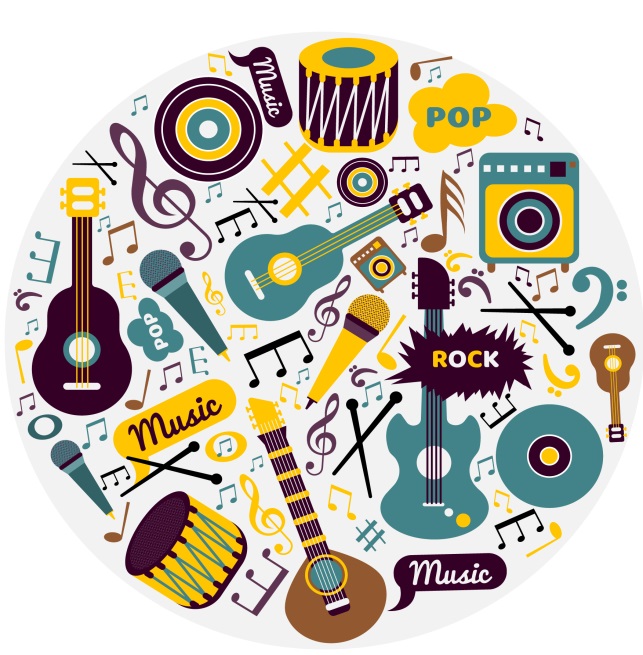   3 квітня 2021 р.м. ДНІПРО